GREENE COUNTY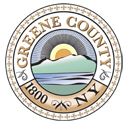 SINGLE POINT OF ACCESS (SPOA)2016 Meeting ScheduleAll meetings will be held on the 2nd and 4th Tuesdays of the month beginning promptly at 3 pm for service providers and guests; a utilization review meeting for residential and care management providers will begin at 2:30 pm.  All meetings will be located at Greene County Mental Health Center in the conference room.  Committee members, notify the SPOA coordinator if you are unable to attend, and provide a designee in your absence.January 12th and 26th    February 9th and 23rd March 8th and 22nd   April 12th and 26th   May 10th and 24th    June 14th and 28th  July 12th and 26th   August 9th and 23rd   September 13th and 27th   October 11th and 25th   November 22nd December 13thThank you in advance for your cooperation and participation.Sincerely,Jessica Dillon, LCSW-RMental Health SpecialistCoordinator, Adult Single Point of AccessCoordinator, Community Health Integration ProgramGreene County Mental Health Center905 County Office BuildingCairo, NY 12413Ph. (518) 622-9163 x 119Fax (518) 622-8592jdillon@discovergreene.com